		Agreement		Concerning the Adoption of Harmonized Technical United Nations Regulations for Wheeled Vehicles, Equipment and Parts which can be Fitted and/or be Used on Wheeled Vehicles and the Conditions for Reciprocal Recognition of Approvals Granted on the Basis of these United Nations Regulations*(Revision 3, including the amendments which entered into force on 14 September 2017)_________		Addendum 82 – UN Regulation No. 83		Revision 5 - Amendment 16Supplement 16 to the 07 series of amendments – Date of entry into force: 5 January 2024		Uniform provisions concerning the approval of vehicles with regard to the emission of pollutants according to engine fuel requirementsThis document is meant purely as documentation tool. The authentic and legal binding text is: ECE/TRANS/WP.29/2023/63._________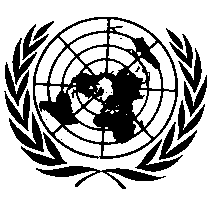 UNITED NATIONSAnnex 4Aparagraph 3.2.7., amend to read:"3.2.7.	The vehicle to be tested shall be equipped with the daytime running lamp system that has the highest electrical energy consumption of the daytime running lamp systems, which are fitted by the manufacturer to vehicles in the group represented by the type-approved vehicle. The manufacturer shall supply appropriate technical documentation to the type-approval authorities in this respect.The daytime running lamps as defined in paragraph 2. of Regulation 
No. 48 shall be switched ON during the test cycle."insert a new paragraph 3.2.8. to read:"3.2.8.	For tests according to this Regulation performed after [xx-xx-20xx], the rear position lamps shall be set to the operating condition which is applied at ambient lighting conditions exceeding 7,000 lux (e.g. by the vehicle's dynamometer operation mode)."Annex 11, paragraph 3.2.1.2., amend to read:"3.2.1.2.	A manufacturer may disable any specific OBD monitor for a given driving cycle for ambient or engine coolant temperatures below 266 K (-7° C) or at elevations over 2,500 metres above sea level provided the manufacturer submits data and/or an engineering evaluation which adequately demonstrate that monitoring would be unreliable when such conditions exist. A manufacturer may also request disablement of any specific OBD monitor at other ambient or engine coolant temperatures or other elevations if they demonstrate to the authority with data and/or an engineering evaluation that misdiagnosis would occur under such conditions. It is not necessary to illuminate the Malfunction Indicator (MI) if OBD thresholds are exceeded during a regeneration provided no defect is present.Engine coolant temperature is only deemed subject to approval, if it is used as a substitute to ambient temperature."Annex 11, Appendix 1paragraph 6.5.1.3., amend to read:"6.5.1.3.	For all emission control systems for which specific on-board evaluation tests are conducted according to this annex (catalyst, oxygen sensor, etc.), except misfire detection, fuel system monitoring and comprehensive component monitoring, the results of the most recent test performed by the vehicle and the limits to which the system is compared shall be made available through the serial data port on the standardised data link connector according to the specifications given in paragraph 6.5.3. of this appendix. For the monitored components and systems excepted above, a pass/fail indication for the most recent test results shall be available through the data link connector.All data required to be stored in relation to OBD in-use performance according to the provisions of paragraph 7.6. of this appendix shall be available through the serial data port on the standardized data link connector according to the specifications given in paragraph 6.5.3. of this appendix."paragraphs 6.5.3.4. and 6.5.3.5., amend to read:"6.5.3.4.	Basic diagnostic data, (as specified in paragraph 6.5.1.) and bi -directional control information shall be provided using the format and units described in the standard listed in paragraph 6.5.3.2.(a) of this appendix and must be available using a diagnostic tool meeting the requirements of the standard listed in paragraph 6.5.3.2.(b) of this appendix.The vehicle manufacturer shall provide to the responsible standardisation body the details of any emission -related diagnostic data, e.g. PID’s, OBD monitor Id’s, Test ID’s not specified in the standard listed in paragraph 6.5.3.2.(a) of this appendix but related to this Regulation.6.5.3.5. 	When a fault is registered, the manufacturer shall identify the fault using an appropriate ISO/SAE controlled fault code specified in one of the standards listed in paragraph 6.5.3.2.(d) of this appendix relating to "emission related system diagnostic trouble codes". If such identification is not possible, the manufacturer may use manufacturer controlled diagnostic trouble codes according to the same standard. The fault codes shall be fully accessible by standardised diagnostic equipment complying with the provisions of paragraph 6.5.3.3. of this appendix.The vehicle manufacturer shall provide to the responsible standardisation body the details of any emission -related diagnostic data, e.g. PID’s, OBD monitor Id’s, Test Id’s not specified in the standard listed in paragraph 6.5.3.2.(a) of this appendix but related to this Regulation."E/ECE/324/Rev.1/Add.82/Rev.5/Amend.16−E/ECE/TRANS/505/Rev.1/Add.82/Rev.5/Amend.16E/ECE/324/Rev.1/Add.82/Rev.5/Amend.16−E/ECE/TRANS/505/Rev.1/Add.82/Rev.5/Amend.1613 February 2024